Отчет о спортивных соревнованияхв рамках проведения 64 комплексной Спартакиадыобучающихся государственных профессиональных образовательных учреждений, находящихся в ведении Комитета по образованиюза декабрь 2022 годаВ декабре 2022 года Государственное бюджетное нетиповое образовательное учреждение Дворец учащейся молодежи Санкт-Петербурга совместно
с Санкт-Петербургским региональным отделением общественно-государственной физкультурно-спортивной организации "Юность России" провели соревнования 
по гиревому двоеборью. Соревнования организованы по программе 
64-ой Спартакиады среди обучающихся государственных профессиональных образовательных учреждений города. Всего в соревнованиях приняли участие 190 обучающихся из 20 профессиональных образовательных учреждений (юношей – 190). В декабре состоялось 2 соревновательных дня.Соревнования по гиревому двоеборью проводились 07 и 08 декабря 2022 года по трем группам на базе Санкт-Петербургского технического колледжа, расположенного по адресу: ул. Гжатская, д.7, литер А. В данном виде программы приняли участие 20 команд из 20 профессиональных образовательных учреждений. Всего в соревнованиях приняли участие 190 обучающихся.Победители командных соревнований определялись в трех группах:Первая группа:I место – Санкт-Петербургский технический колледж;II место – Автодорожный колледж;III место – Пожарно-спасательный колледж «Санкт-Петербургский центр подготовки спасателей».Вторая группа: I место – Колледж «ПетроСтройСервис»;II место – Невский колледж им. А.Г. Неболсина;III место – Радиотехнический колледж.Третья группа:I место – Колледж Водных ресурсов;II место – Многофункциональный региональный центр прикладных квалификаций «Техникум энергомашиностроения и металлообработки»;III место – Автомеханический колледж.Победители в личном зачете среди юношей:юноши до 53 кгI место – Барков Егор, Санкт-Петербургский технический колледж;II место – Головей Максим, Колледж «ПетроСтройСервис»;III место – Васильев Олег, Колледж Водных ресурсов.юноши до 58 кгI место – Иотко Николай, Санкт-Петербургский технический колледж;II место – Мельников Артем, Невский колледж им. А.Г. Неболсина;III место – Мерзляков Алексей, Колледж «ПетроСтройСервис».юноши до 63 кгI место – Руденко Виктор, Радиотехнический колледж;II место – Звездин Денис, Автодорожный колледж;III место – Пейсоходин Ильхам, Колледж банковского дела и информационных систем.юноши до 68 кгI место – Гулиев Роман, Санкт-Петербургский технический колледж;II место – Голодников Тимофей, Колледж Водных ресурсов;III место – Денисов Владислав, Санкт-Петербургский технический колледж.юноши до 73 кгI место – Картышев Михаил, Санкт-Петербургский технический колледж;II место – Кириллов Иван, Санкт-Петербургский технический колледж;III место – Астраханкин Вячеслав, Колледж «ПетроСтройСервис».юноши до 78 кгI место – Каёхтин Андрей, Санкт-Петербургский технический колледж;II место – Грин Юрий, Автодорожный колледж;III место – Белов Павел, Колледж Водных ресурсов.юноши до 85 кгI место – Масюк Дмитрий, Колледж «ПетроСтройСервис»;II место – Шунькин Михаил, Морская техническая академия имени адмирала Д.Н. Сенявина;III место – Соловьев Иван, Невский колледж им. А.Г. Неболсина.юноши свыше 85 кгI место – Скляренко Максим, Невский колледж им. А.Г. Неболсина;II место – Баранов Дмитрий, Санкт-Петербургский технический колледж;III место – Саенко Владислав, Колледж «ПетроСтройСервис».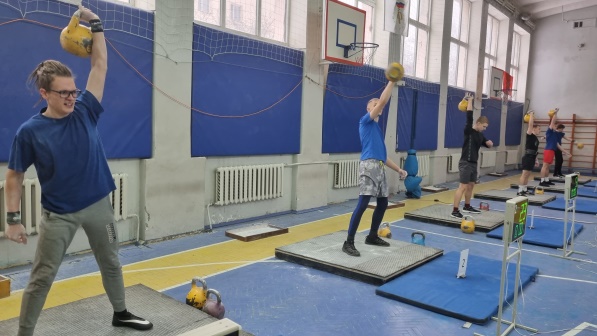 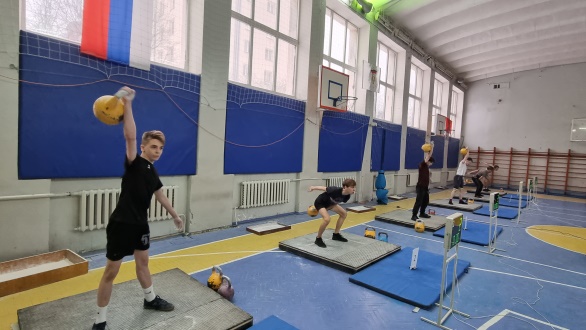 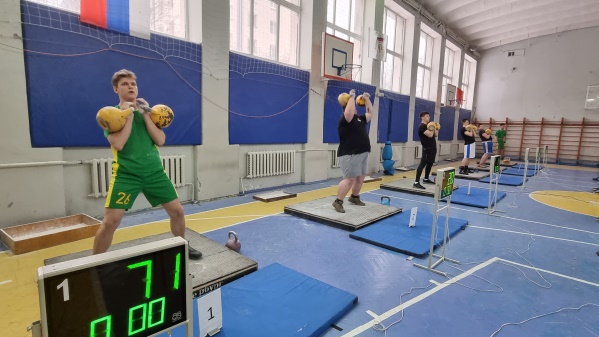 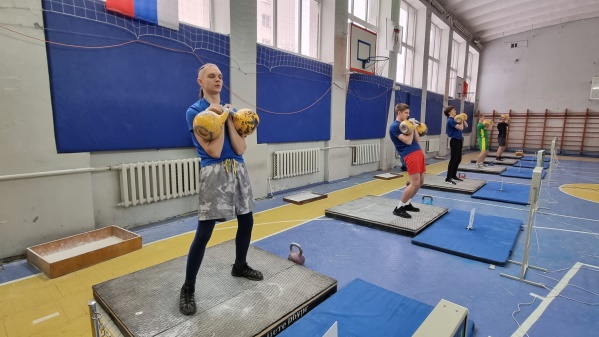 